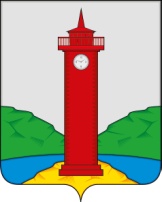 РОССИЙСКАЯ ФЕДЕРАЦИЯ
САМАРСКАЯ ОБЛАСТЬМУНИЦИПАЛЬНЫЙ РАЙОН ВолжскийСОБРАНИЕ ПРЕДСТАВИТЕЛЕЙ СЕЛЬСКОГО ПОСЕЛЕНИЯКурумочтретьего созываРЕШЕНИЕот «08» февраля 2019 года                                                                   № 198/55О соглашении о передаче осуществления части полномочий по вопросам местного значения между администрацией сельского поселения Курумоч муниципального района Волжский Самарской области и администрацией муниципального района Волжский Самарской областиВ соответствии с Бюджетным кодексом Российской Федерации, пунктом 4 статьи 15 Федерального закона от 06.10.2003 №131-ФЗ «Об общих принципах организации местного самоуправления в Российской Федерации», Уставом сельского поселения Курумоч муниципального района Волжский Самарской области, Собрание представителей сельского поселения Курумоч муниципального района Волжский Самарской области РЕШИЛО:1. Передать муниципальному району Волжский Самарской области осуществление части полномочий местного значения сельского поселения Курумоч муниципального района Волжский Самарской области по вопросу:-   организация благоустройства территории поселения в части проведения отдельных видов работ по благоустройству общественных территорий;     2. Заключить соглашение с муниципальным районом Волжский Самарской области о передаче осуществления части полномочий по вопросам, указанным в п.1 данного Решения.     3. Подписание соглашения поручить Главе сельского поселения Курумоч муниципального района Волжский Самарской области – Катынскому Олегу Лукьяновичу.4. Настоящее Решение вступает в силу с момента принятия.5. Разместить настоящее Решение на официальном сайте администрации сельского поселения Курумоч муниципального района Волжский Самарской области.Глава сельского поселения Курумоч				О.Л. КатынскийПредседатель Собрания представителейсельского поселения Курумоч					Л.В. Богословская